Αθήνα, 21 Ιανουαρίου  2019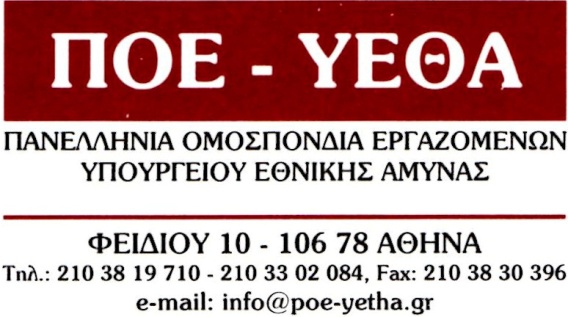 Αρ. Πρωτ.: 3254ΘΕΜΑ:  « Σύνθεση Εκτελεστικής Επιτροπής  της Π.Ο.Ε-Υ.ΕΘ.Α»Σας γνωρίζουμε την σύνθεση της Εκτελεστικής Επιτροπής της Πανελλήνιας Ομοσπονδίας Εργαζομένων του Υπουργείου Εθνικής Άμυνας. Από την  Διοίκηση της Π.Ο.Ε - Υ.ΕΘ.Α1ΠΡΟΕΔΡΟΣ : ΜΟΥΣΤΑΚΑΣ ΧΡΗΣΤΟΣΓΕΣ2Α΄ ΑΝΤΙΠΡΟΕΔΡΟΣ: ΠΟΥΡΝΑΡΑ ΒΑΣΙΛΙΚΗΓΕΑ3Β΄ ΑΝΤΙΠΡΟΕΔΡΟΣ : ΠΑΝΑΓΙΩΤΟΠΟΥΛΟΥ ΣΤΑΥΡΟΥΛΑΓΕΝ4Γ΄ ΑΝΤΙΠΡΟΕΔΡΟΣ:  ΑΘΑΝΑΣΟΔΗΜΗΤΡΟΠΟΥΛΟΣ ΔΗΜΗΤΡΙΟΣΓΕΣ5ΓΕΝ. ΓΡΑΜΜΑΤΕΑΣ:  ΣΙΔΕΡΗΣ ΒΑΣΙΛΕΙΟΣΓΕΣ6ΤΑΜΙΑΣ: ΜΑΥΡΟΜΜΑΤΗΣ ΔΗΜΗΤΡΙΟΣΓΕΝ7ΟΡΓΑΝΩΤΙΚΟΣ ΓΡΑΜΜΑΤΕΑΣ:ΚΟΝΙΔΑΣ ΑΘΑΝΑΣΙΟΣΓΕΣ8Ειδικός Γραμματέας Υγιεινής Ασφάλειας και Ισότητας δύο φύλων ΠΑΝΤΟΛΕΩΝ ΧΡΗΣΤΟΣΓΕΣ9Ειδικός Γραμματέας Τύπου Δημοσίων και Διεθνών ΣχέσεωνΧΑΤΖΗΠΑΣΧΑΛΗΣ ΔΗΜΟΣΓΕΣ10Ειδικός Γραμματέας Πολιτιστικού – Αθλητικού, Συνεταιριστικού και Σύνδεσης με τα Καταναλωτικά Κινήματα. ΦΑΒΑΤΑΣ ΚΩΝΣΤΑΝΤΙΝΟΣΓΕΣ11Ειδικός Γραμματέας Ασφαλιστικού-Συνταξιοδοτικού. ΖΑΧΑΡΑΚΗΣ ΑΠΟΣΤΟΛΟΣ ΓΕΣ12ΓΛΕΖΟΣ ΔΗΜΗΤΡΙΟΣΓΕΑ13ΖΙΩΓΑΣ ΔΗΜΗΤΡΙΟΣΓΕΑ14ΜΕΝΥΚΤΑΣ ΣΠΥΡΙΔΩΝΓΕΑ15ΣΗΜΑΝΤΗΡΑΚΗΣ ΙΩΑΝΝΗΣΓΕΝΟ ΠΡΟΕΔΡΟΣΟ ΓΕΝ. ΓΡΑΜΜΑΤΕΑΣΧΡΗΣΤΟΣ ΜΟΥΣΤΑΚΑΣΒΑΣΙΛΕΙΟΣ ΣΙΔΕΡΗΣ